--  с настоящими правилами внутреннего распорядка;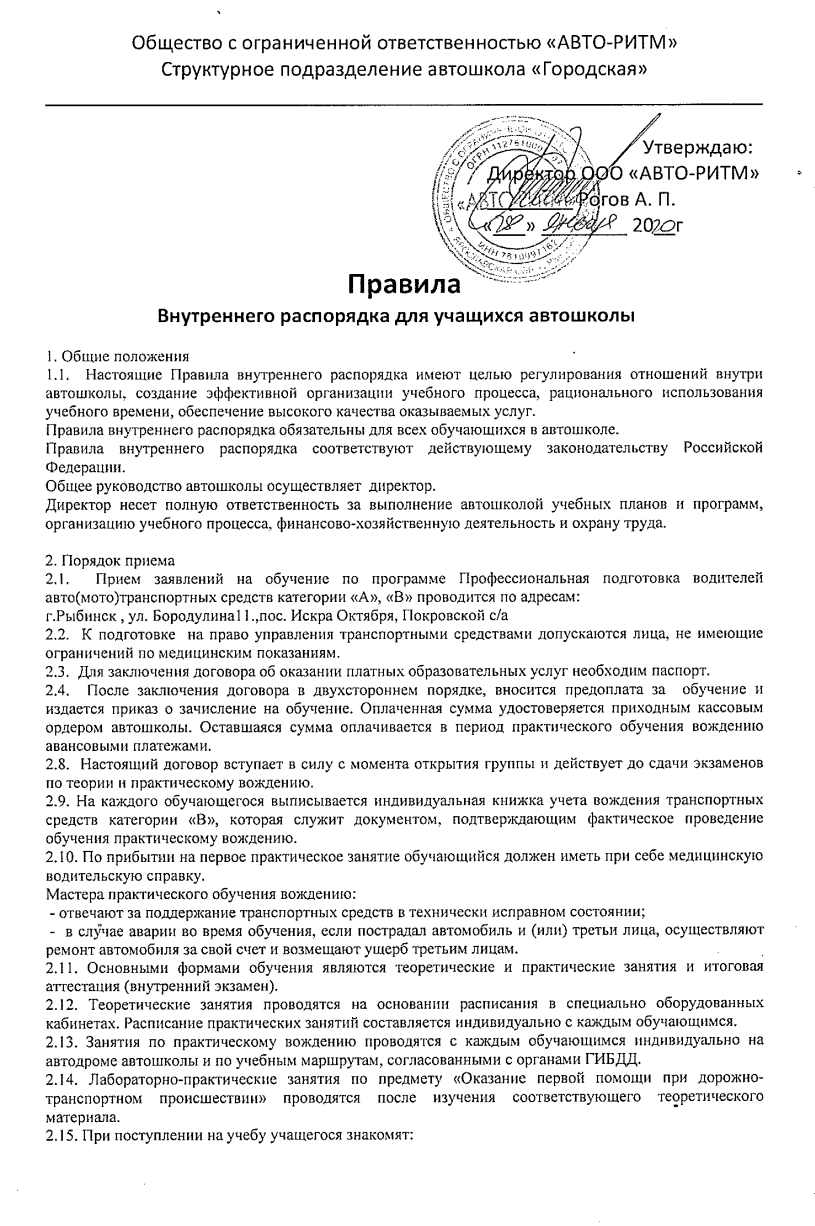 --  с лицензией на право осуществления образовательной деятельности;--  с условиями и порядком оплаты за оказываемые услуги;--  с учебной программой и учебными планами;--  с правилами техники безопасности и противопожарными мероприятиями.2.16. Продолжительность обучения, исходя из объемов программы и учебных планов, составляет 3 -4 месяца с момента первого занятия по теоретической части и до сдачи экзаменов  в ГИБДД. 2.17. Обучение завершается проведением итоговой аттестации по теории и практическому вождению. 2.18. Внутренний экзамен по практическому вождению не входит в общее количество часов занятий по практическому вождению. Экзамен принимает комиссия, состоящая из мастеров практического обучения вождению автошколы.2.19. Внутренний экзамен по теории принимает преподаватель теории и директор автошколы  (старший мастер).2.20. Состав комиссии по приему внутренних экзаменов по теории и практическому вождению закреплен внутренним приказом директором автошколы.3.  Права и обязанности автошколы3.1.  Автошкола представляет  слушателю обучение по программе «Профессиональная подготовка  водителей категории  «А» ,«В».3.2.  Автошкола вправе самостоятельно осуществлять образовательный процесс, выбирать систему оценок, формы, порядок и периодичность промежуточной аттестации обучающихся, а также осуществлять подбор и расстановку кадров.3.3.  Автошкола зачисляет Слушателя, выполнившего условия приема в образовательное учреждение .3.4.  Автошкола организовывает и обеспечивает надлежащее исполнение образовательных услуг.3.5.  Образовательные услуги оказываются в соответствии с рабочей программой профессиональной  подготовки водителей категории  «М»,  «А»,«В» и учебным планом занятий.3.6.  Автошкола создает Слушателю необходимые условия для освоения выбранной образовательной программы.3.7.  После прохождения Слушателем полного курса обучения и успешной итоговой аттестации, автошкола оформляет на Слушателя Свидетельство об окончании обучения.3.8.  В случае отчисления Слушателя из образовательной организации до завершения им обучения, автошкола выдает Слушателю документ(спавку) об освоении тех или иных предметов образовательной программы.3.9.  Автошкола обязуется сохранить место за Слушателем в случае пропуска занятий по уважительным причинам (с учетом оплаты услуг) при условии своевременного уведомления администрации автошколы. Перерыв в обучении по уважительным причинам не должен превышать два года.3.10. Автошкола имеет право уведомить Слушателя о нецелесообразности дальнейшего обучения, вследствие его  индивидуальных особенностей, делающих невозможным или педагогически нецелесообразным оказание данных услуг.3.11. Автошкола вправе отчислить из числа Слушателей по следующим причинам:--  по собственному желанию;--  за академическую неуспеваемость;--  прекращение посещения занятий без уважительных причин;--  за нарушение правил внутреннего распорядка;--  не внесение платы за обучение;--  за совершение преступления, установленного и вступившим в законную силу  приговором суда, а также за совершение иных противоправных действий;--  за немедицинское употребление наркотических и алкогольных веществ.Право на отчисление наступает по истечению 3-х лет со дня пропуска занятий по неуважительной причине.3.12. Выпуск группы, а также отчисление обучающихся, проводятся на основании соответствующих приказов.3.13. Срок хранения документации в автошколе определен на основании Перечня типовых архивных документов: 4. Права и обязанности Слушателей4.1.  Права и обязанности обучающихся регламентируются Уставом автошколы, договором об оказании образовательных услуг и настоящими правилами внутреннего распорядка.4.2.  Слушатели имеют право:--  приобретать знания и практические навыки в соответствии с действующими учебными планами и программами;--  получить свидетельство об окончании обучения, при успешном прохождении итоговой аттестации;--  пользоваться имуществом автошколы, необходимым для осуществления образовательного процесса, во время занятий, предусмотренных расписанием;--  обращаться к работникам автошколы по вопросам, касающимся обучения в образовательном учреждении;--  пользоваться дополнительными образовательными услугами, не входящими в учебную программу, за отдельную плату.--   в случае, если обучающийся показал неудовлетворительные знания или имеет недостаточные первоначальные навыки управления транспортным средством, он имеет право на дополнительное практическое обучение. Стоимость дополнительного обучения соответствует стоимости основного обучения.4.3. Слушатели, обучаясь в автошколе, обязаны:--  при поступлении в образовательное учреждение и в процессе обучения своевременно предоставлять все необходимые документы;--  своевременно вносить плату за предоставляемые услуги;--  извещать преподавателей об уважительных причинах отсутствия на занятиях;--  посещать занятия согласно расписанию;--  соблюдать правила внутреннего распорядка автошколы;--  бережно относиться к имуществу автошколы;--  соблюдать чистоту и порядок в помещениях учреждения;--  выполнять задания по подготовке к занятиям;--  добросовестно выполнять распоряжения педагогов и других работников автошколы.4.4.  В помещениях учебного заведения запрещается:--  курение;--  распитие спиртных напитков, прием наркотических веществ;--  разговоры с использованием нецензурных слов.Настоящие Правила внутреннего распорядка ООО «АВТО-РИТМ» разработаны на основе устава, типовых Правил, действующего законодательства и нормативных актов.  